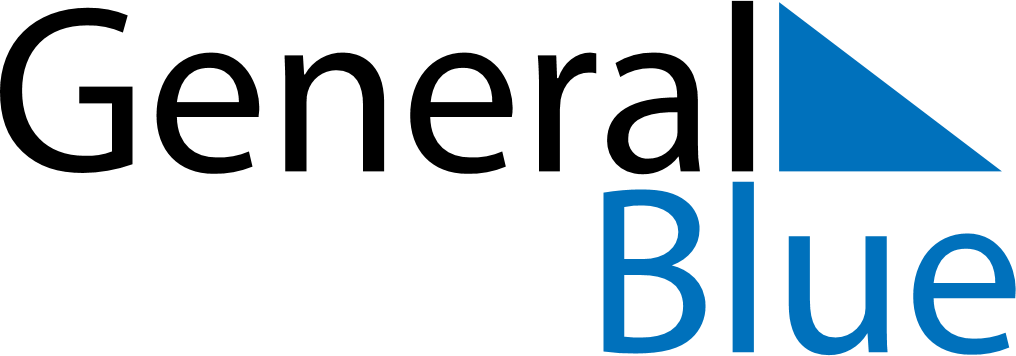 February 2024February 2024February 2024February 2024February 2024February 2024Al Muwaqqar, Amman, JordanAl Muwaqqar, Amman, JordanAl Muwaqqar, Amman, JordanAl Muwaqqar, Amman, JordanAl Muwaqqar, Amman, JordanAl Muwaqqar, Amman, JordanSunday Monday Tuesday Wednesday Thursday Friday Saturday 1 2 3 Sunrise: 7:29 AM Sunset: 6:08 PM Daylight: 10 hours and 39 minutes. Sunrise: 7:28 AM Sunset: 6:09 PM Daylight: 10 hours and 40 minutes. Sunrise: 7:28 AM Sunset: 6:10 PM Daylight: 10 hours and 42 minutes. 4 5 6 7 8 9 10 Sunrise: 7:27 AM Sunset: 6:11 PM Daylight: 10 hours and 43 minutes. Sunrise: 7:26 AM Sunset: 6:12 PM Daylight: 10 hours and 45 minutes. Sunrise: 7:25 AM Sunset: 6:13 PM Daylight: 10 hours and 47 minutes. Sunrise: 7:25 AM Sunset: 6:14 PM Daylight: 10 hours and 48 minutes. Sunrise: 7:24 AM Sunset: 6:14 PM Daylight: 10 hours and 50 minutes. Sunrise: 7:23 AM Sunset: 6:15 PM Daylight: 10 hours and 52 minutes. Sunrise: 7:22 AM Sunset: 6:16 PM Daylight: 10 hours and 53 minutes. 11 12 13 14 15 16 17 Sunrise: 7:21 AM Sunset: 6:17 PM Daylight: 10 hours and 55 minutes. Sunrise: 7:21 AM Sunset: 6:18 PM Daylight: 10 hours and 57 minutes. Sunrise: 7:20 AM Sunset: 6:19 PM Daylight: 10 hours and 59 minutes. Sunrise: 7:19 AM Sunset: 6:20 PM Daylight: 11 hours and 0 minutes. Sunrise: 7:18 AM Sunset: 6:21 PM Daylight: 11 hours and 2 minutes. Sunrise: 7:17 AM Sunset: 6:21 PM Daylight: 11 hours and 4 minutes. Sunrise: 7:16 AM Sunset: 6:22 PM Daylight: 11 hours and 6 minutes. 18 19 20 21 22 23 24 Sunrise: 7:15 AM Sunset: 6:23 PM Daylight: 11 hours and 8 minutes. Sunrise: 7:14 AM Sunset: 6:24 PM Daylight: 11 hours and 9 minutes. Sunrise: 7:13 AM Sunset: 6:25 PM Daylight: 11 hours and 11 minutes. Sunrise: 7:12 AM Sunset: 6:26 PM Daylight: 11 hours and 13 minutes. Sunrise: 7:11 AM Sunset: 6:26 PM Daylight: 11 hours and 15 minutes. Sunrise: 7:10 AM Sunset: 6:27 PM Daylight: 11 hours and 17 minutes. Sunrise: 7:09 AM Sunset: 6:28 PM Daylight: 11 hours and 19 minutes. 25 26 27 28 29 Sunrise: 7:08 AM Sunset: 6:29 PM Daylight: 11 hours and 21 minutes. Sunrise: 7:07 AM Sunset: 6:30 PM Daylight: 11 hours and 22 minutes. Sunrise: 7:06 AM Sunset: 6:30 PM Daylight: 11 hours and 24 minutes. Sunrise: 7:04 AM Sunset: 6:31 PM Daylight: 11 hours and 26 minutes. Sunrise: 7:03 AM Sunset: 6:32 PM Daylight: 11 hours and 28 minutes. 